CỘNG HOÀ XÃ HỘI CHỦ NGHĨA VIỆT NAM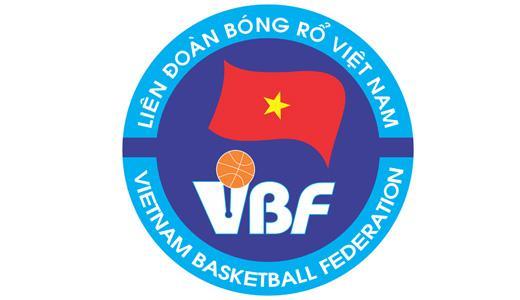 Độc lập - Tự do - Hạnh phúcTÊN ĐƠN VỊ:…………DANH SÁCH ĐĂNG KÝ THI ĐẤUTEAM REGISTRATION FORMGIẢI BÓNG RỔ VBF 3X3 SATELLITE NĂM 2019TÊN ĐỘI BÓNG/TEAM NAME: ........................................................	NAMI. Danh sách cán bộ (nếu có)    Delagation officer list (if any)II. Danh sách vận động viên/ Player list:Lưu ý: hồ sơ được xem như hợp lệ khi có đầy đủ, chính xác các thông tin ở các mục được yêu cầu ở trên.Note: the form is considered valid if all required information is fullfiled correctlyCác chi tiết của cán bộ/ Team delegate informationẢnh 4x6Photo 4x6Ảnh 4x6Photo 4x6Họ và tên/ Full nameNgày/tháng/năm sinh/Date of birthChức vụ/ PositionTrưởng đoàn/Head of delegationHuấn luyện viênTeam coachĐịa chỉ/AddressNghề nghiệp/OccupationCác chi tiết của vận động viên/Player informationẢnh 4x6Photo 4x6Ảnh 4x6Photo 4x6Ảnh 4x6Photo 4x6Ảnh 4x6Photo 4x6Ảnh 4x6Photo 4x6Họ và tên/ Full nameNgày/tháng/năm sinhDate of birthSố hộ chiếu/ Passport NumberNgày hết hạn/Expiry DateVị trí thi đấu/ PositionSố áo/ Jersey numberChiều cao/ Height (cm)Cân nặng/ Weight (kg)